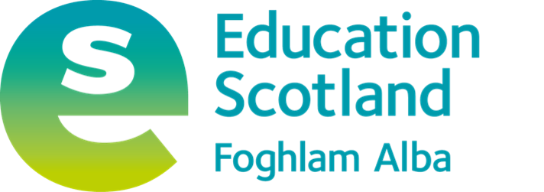 Current postPrevious postEndorsement by local authority service manager / employer*:*delete as appropriateCLPL leads should send completed and endorsed application forms to edspll@educationscotland.gov.scotIn Headship programme application form 2023Please tell us how you heard about this programme: Personal detailsLast name:First name:Address:Postcode:Daytime 
telephone no: Mobile no:Work e-mail address:Other e-mail address:GTCS registration no:Date of birth: Current and previous employer detailsEmployer:School:Address:Telephone:Type of school:Current post:Date started:For current acting posts:Details of Standard for Headship award and length of post for applicants currently in an acting headteacher position:Employer:School:Address:Telephone:Type of school:Previous post:Date started: Leadership qualificationsDate Awarding bodyQualification details Other leadership awardsDate Awarding bodyAward detailsDeclarationStatement to be signed by the applicantI confirm that all the information given by me on this form is correct and accurate.Signed:Date:Name:Post:Signed:Date: